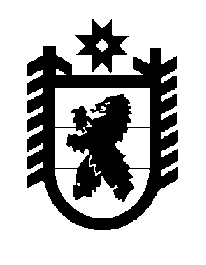 Российская Федерация Республика Карелия    ПРАВИТЕЛЬСТВО РЕСПУБЛИКИ КАРЕЛИЯРАСПОРЯЖЕНИЕ                                от  4 марта 2016 года № 161р-Пг. Петрозаводск Рассмотрев предложение Государственного комитета Республики Карелия по управлению государственным имуществом и организации закупок, учитывая решение Совета Найстенъярвского сельского поселения 
от 11 декабря 2015 года № 123 «Об утверждении перечня имущества, подлежащего  передаче из собственности Республики Карелия в муниципальную собственность Найстенъярвского сельского поселения», 
в соответствии с Законом Республики Карелия от  2 октября 1995 года 
№ 78-ЗРК «О порядке передачи объектов государственной собственности Республики Карелия в муниципальную собственность» передать в муниципальную собственность Найстенъярвского сельского поселения от Государственного казенного учреждения Республики Карелия «Республиканский центр по государственной охране объектов культурного наследия» книгу «Великая Отечественная война в Карелии: памятники и памятные места» в количестве 1 экземпляра, стоимостью 398 рублей.           ГлаваРеспублики  Карелия                                                              А.П. Худилайнен